I-907 e-Filing ProcessScreen #1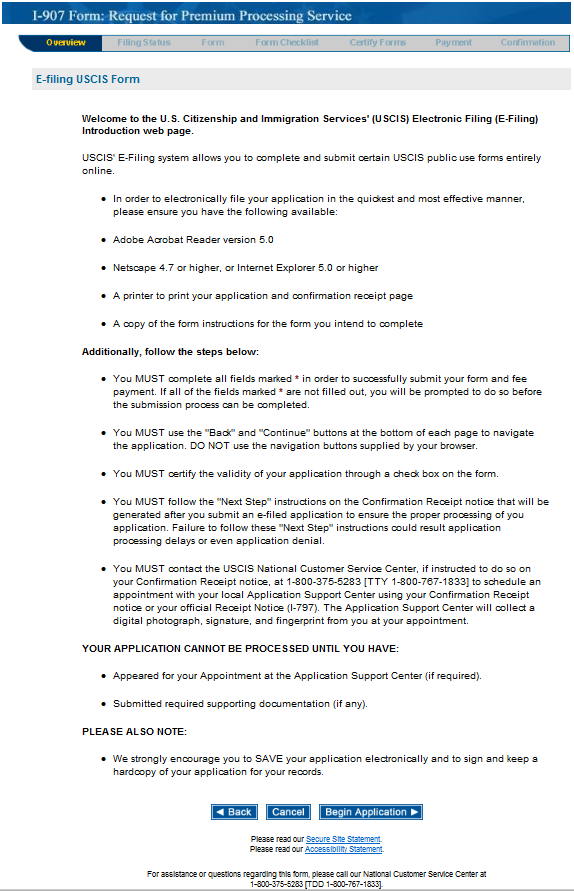 Screen #2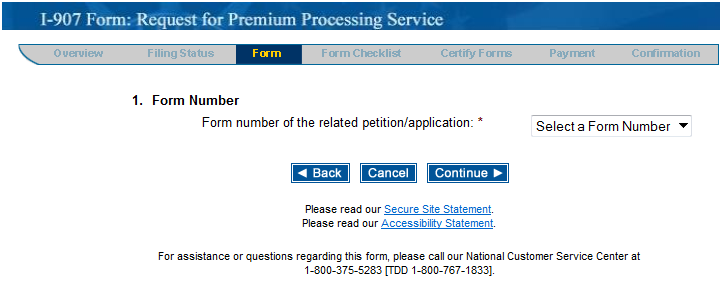 Screen #3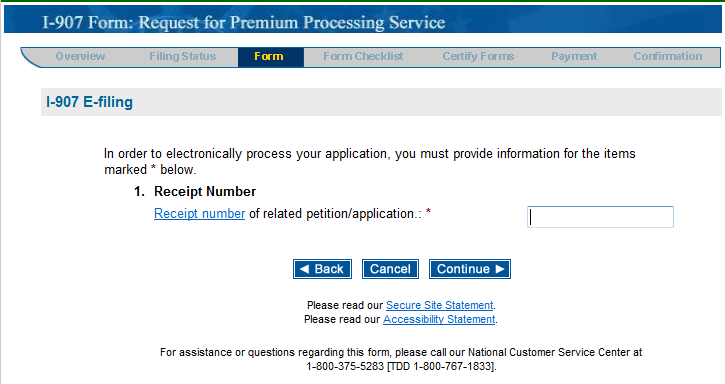 Screen #4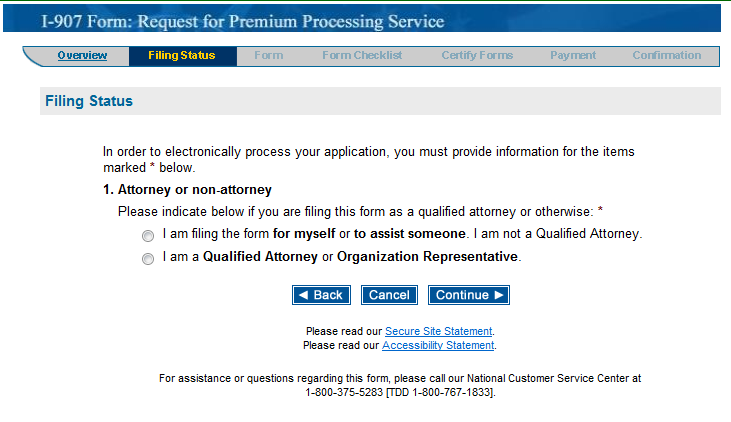 Screen #5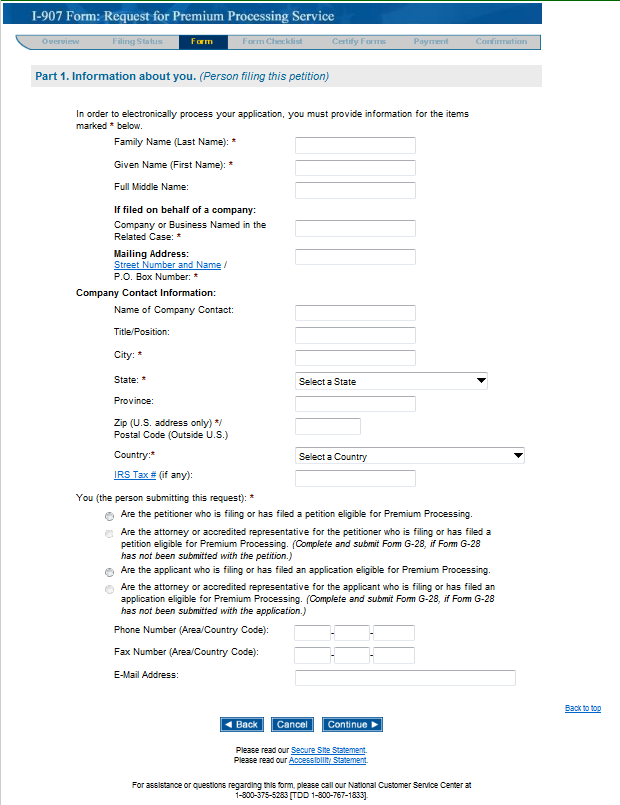 Screen #6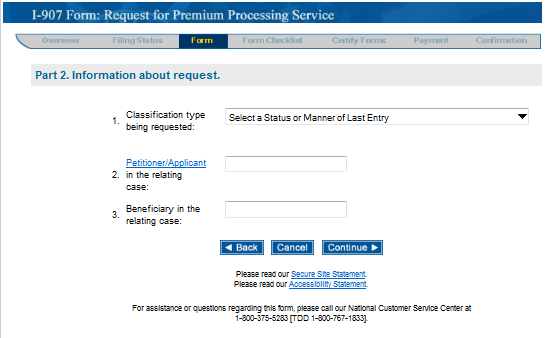 Screen #7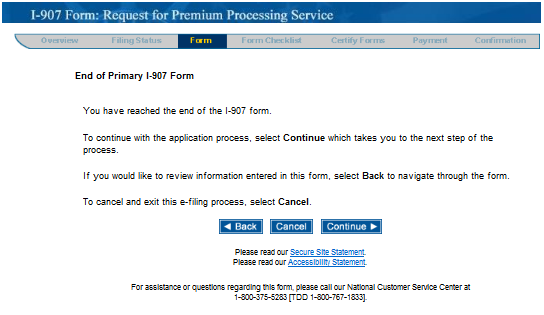 Screen #8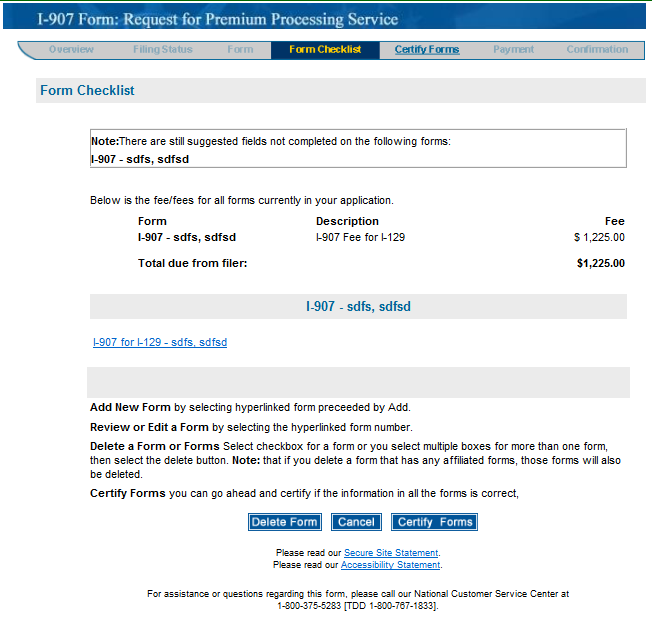 Screen #9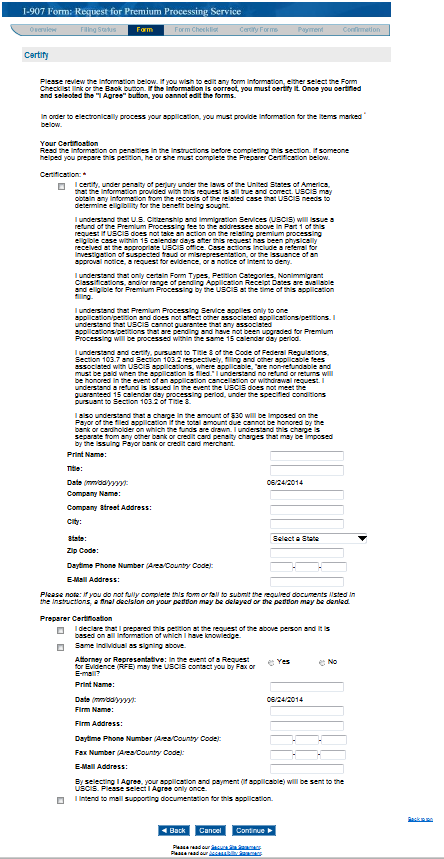 Screen #10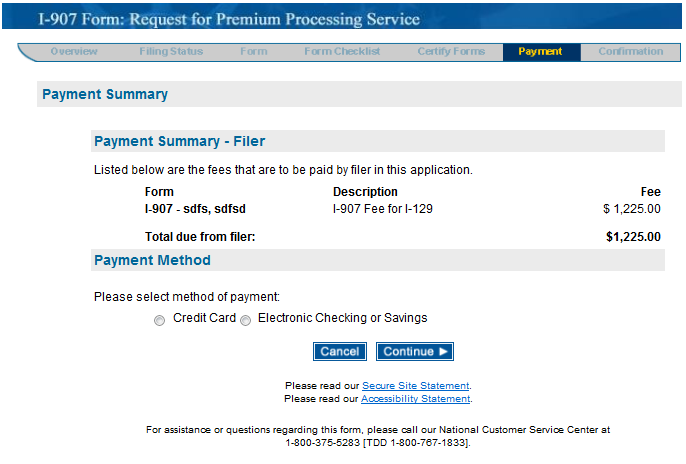 Screen #11 (Credit Card Payment)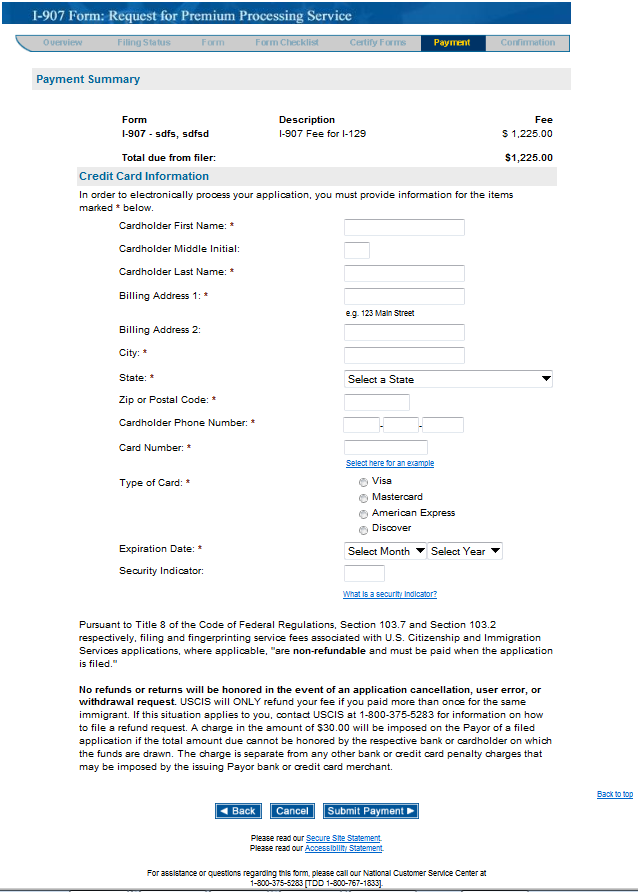 Screen #11 (ACH Payment)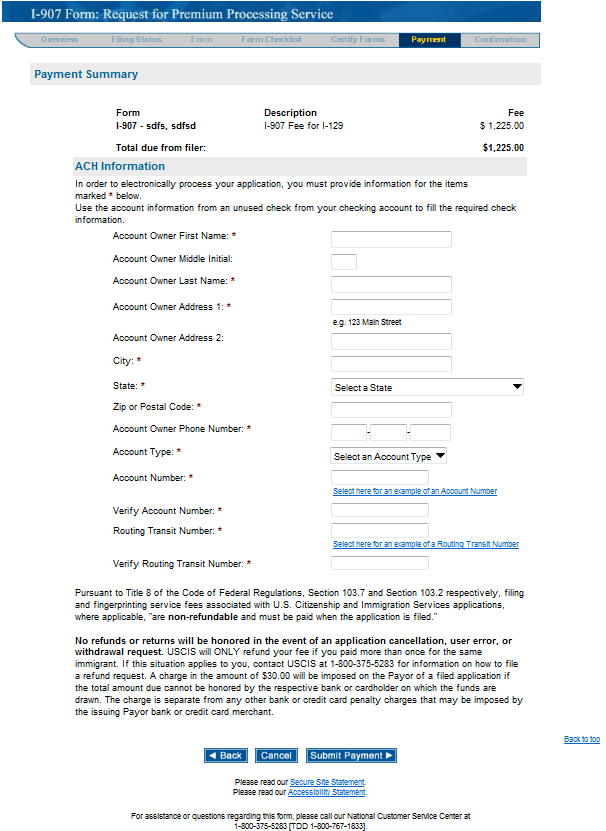 Screen #12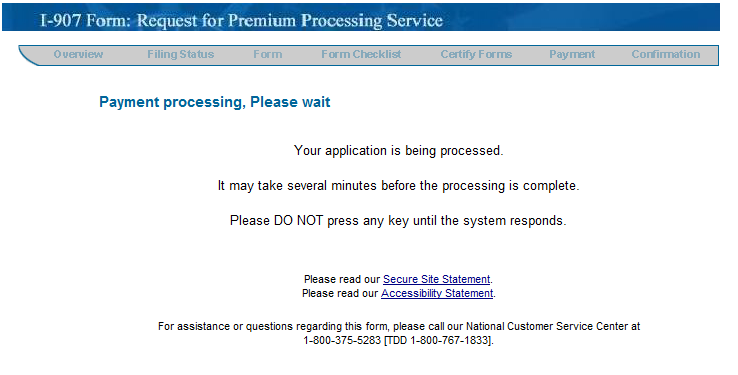 Screen #13 (Payment Failure)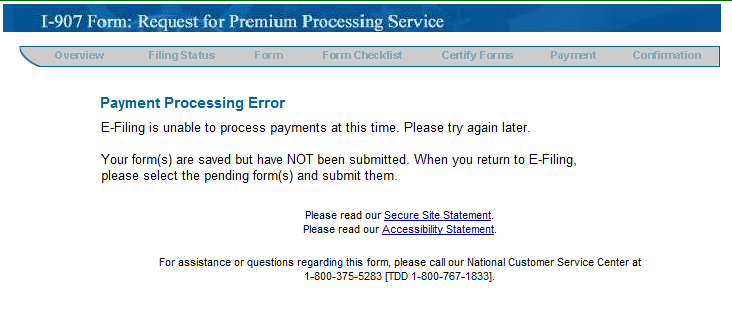 Screen #13 (Payment Success)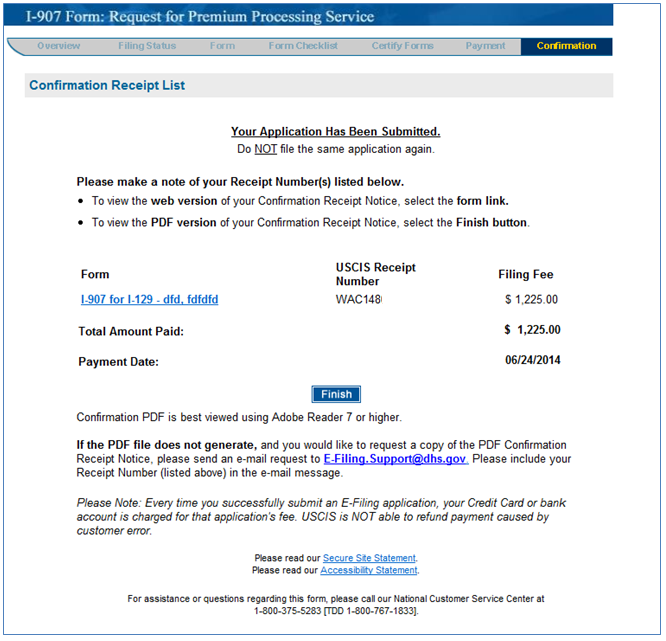 Screen #14 (Confirmation Receipt)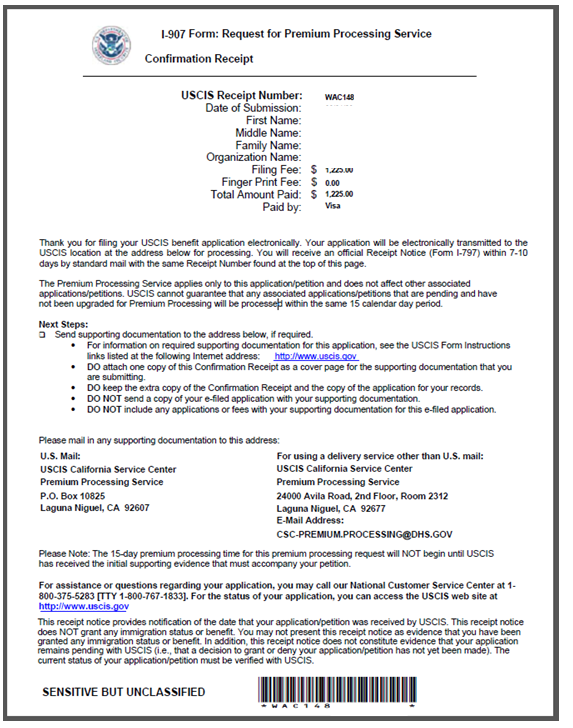 